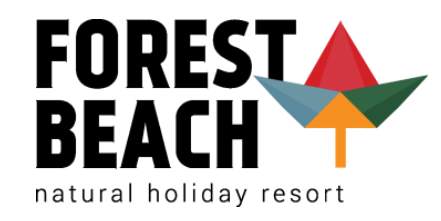 Booking Cancellation FormTO Primorsko club PLC
Address: 8183, MMC - Primorsko,
EIN: 201795176
Katina Gancheva +359 885 853 442sales managerFROM  Name .............................................                                                                                                            Address .........................................     Tel ..................................................                                                                                                         Email..............................................Please be informed hereby that I am cancelling the booking contract I have signed:The amount of……………………….. fully/partially paid in advance for booking No. ………………………………… and paid on …………………………… (DD.MM.YYYY) with debit card/ credit card/ paypal/ epay/ bank transfer by ……………………………………………………………………………………………….(names).(each booking is written separately)The customer may cancel the booking unconditionally within 14 days without paying any expenses, except for those needed to refund the paid amount.The 14-day term starts at the time the contract is concluded - the date of booking confirmation by paying for it;Within 14 days, starting from the date of the notice about the customer's decision to cancel the booking, Albena shall refund all amounts that it received from the customer, expenses related to such refund.Date:							 Signature: .......................Booking number:Holder’s nameHotel:Date of arrival:Paid amountDate of booking